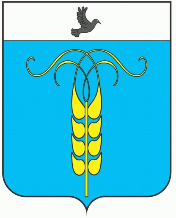 РЕШЕНИЕСОВЕТА ГРАЧЕВСКОГО МУНИЦИПАЛЬНОГО ОКРУГАСТАВРОПОЛЬСКОГО КРАЯ21 декабря 2021 года                             с. Грачевка                                     № 162О подтверждении решения Совета Грачевского муниципального округа Ставропольского края от 08 декабря 2021 года № 145 принятого путем опроса «Об утверждении ликвидационного баланса отдела имущественных и земельных отношений администрации Грачевского муниципального района Ставропольского края»В соответствии со статьей 59 Регламента работы Совета Грачевского муниципального округа Ставропольского края, утвержденного решением Совета Грачевского муниципального округа Ставропольского края от 21 декабря 2020 года № 76, Уставом Грачевского муниципального округа Ставропольского края, Совет Грачевского муниципального округа Ставропольского краяРЕШИЛ:1. Подтвердить решение Совета Грачевского муниципального округа Ставропольского края от 08 декабря 2021 года № 145 принятого путем опроса «Об утверждении ликвидационного баланса отдела имущественных и земельных отношений администрации Грачевского муниципального района Ставропольского края».2. Настоящее решение выступает в силу со дня его подписания.Председатель Совета Грачевского муниципального округа Ставропольского края                                                         С.Ф. СотниковГлава Грачевскогомуниципального округаСтавропольского края                                                                     С.Л. Филичкин